St Helen’s ChuRCH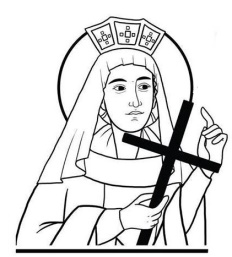 Watford WD24 6NJ01923 223175watfordnorth@rcdow.org.ukPriest of the DioceseFather Voy & Deacon Liam Lynchwww.rcdow.org.uk/watfordnorthfacebook.com/sthelenswatfordinstagram.com/sthelenswatford twitter.com/sthelenswatford_____________________________________________________________ If our Christianity is merely a set ofexterior practices camouflaging a life of compromise with the weakness and hypocrisy of the world, we fail in our mission to manifest the hidden Nature of God to men in our own lives.  We fail to let people know, by the spirituality and purity and strength of our own lives, that God is love, and that he loves them all as he loves his own son, and that he wants them all to recover their true identity as his sons and daughters.by Thomas MertonAPF RED BOXESIt is time to bring in your box for emptying. Please leave on the table at the back of the Church and it will be left back there for collection when emptied.  Thank you.FIRST HOLY COMMUNIONFollowing the second enrolment session, we will contact all those who enrolled, to confirm the children who have a place on the programme.Sunday 9th October 202228th Sunday in Ordinary TimeMASS INTENTIONS FOR THE WEEKSat 8th	 08.30 Confessions / Exposition/ Adoration09.15 	Sue Hogan – wellbeing.18:00 	Prasath Mahalingam R.I.P (Anniversary)Sun 9th	09.00	Mary Hooper (wellbeing).11.00	Iuliana Albert R.I.P.13:00	Baptism: Buttigieg_______________________________________________________Mon 10th	09.15	Dennis Moynihan R.I.P.Tues 11th	09:15	Patrick Bamberry R.I.P.		09:30	Exposition/ Adoration.Wed 12th	CHURCH & OFFICE CLOSEDThurs 13th	10.00	Liz Downey R.I.P.Fri 14th		09.15	Margaret Worthington R.I.P.		09:30	Exposition/Adoration.Sat 15th   08.30 Confessions / Exposition/ Adoration09:15	Tess Egan 18:00 	Jan Kiys – (15th anniversary)Sun 16th	09:00	Dom Dunstan Watkins OSB – 	R.I.P.11:00	Dennis Moynihan R.I.P.__________________________________________________COST OF LIVINGIf you are concerned about health, rising energy bills, food supplies, housing, debt, employment – you can find support at www.watford.gov.uk/cost-living-support or speak to Shirlie who can liaise with Watford Borough Council (and also give any feedback) on your behalf.WATFORD CENTENARY CELEBRATIONS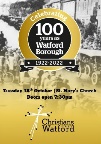 Christians Across Watford, in partnership with Mayor Peter Taylor, are hosting a free Thanksgiving and Blessing service on Tuesday 18th October, the day of the signing of the town's charter all those years ago.  St. Mary's at 8:00pm-9:00pm.  Everyone living in the local area, Christians of all denominations are invited to come and enjoy sung worship, and pray God's blessing to the future of our town. Doors open at 7:30pm for refreshments. NEW PARISHIONERSNew parishioners are always very welcome.  Please introduce yourselves to Fr Voy after mass.BAPTISMAL PREPARATIONBaptismal Preparation will take place on the second Saturday of every month, in the Parish Hall at 10.00 with Deacon Liam.  If you would like to attend one of these sessions, please email the Parish Office watfordnorth@rcdow.org.uk with your details.CATECHISTS MEETINGThere will be a meeting for First Holy Communion Catechists on Monday 10th October at 19:15.FINANCE COMMITTEE MEETINGThe next Finance Committee Meeting takes place on Tuesday 11th October at 19:00.EUCHARISTIC MINISTERS MEETINGThe next Eucharistic Ministers will take place on Thursday 13th October at 19:00 in the church.SOCIAL COMMITTEE MEETINGThe next meeting of the Social Committee will be held on Thursday 13th October at 19:00 in the presbytery (dining room).YEAR 6 SECONDARY APPLICATION 2023/4 –ST MICHAELS’ CATHOLIC HIGH SCHOOLA reminder that the deadline to apply for a place in St Michael’s Catholic High school (for September 2023 intake) is 31st October 2022.  Late applications will not be considered and could result in students not getting their preferred choice of school.  Thank you.ST HELEN’S 50–50 FUND SEPTEMBER 2022 DRAW1st Prize £60 Lisa Ryan No 1102nd Prize £45 Simone Siegel No 263rd Prize £30 Helen Gallichan No 35Congratulations to all of our winners._____________________________________OFFERTORY COLLECTION FOR 25/09/2022Planned Giving	 £113.50	Loose Plate £273.43Standing Orders for August: 	£ 4,157.99. If you would like to set up a monthly Standing Order, our bank details are:HSBC Bank: WRCDT Watford NorthSort Code: 40-05-20 	Account No: 81263439Thank you for your continued support of the Church with your donations; it is greatly appreciated.	CONTACTLESS DONATIONS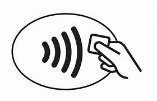 We are now accepting contactless donations with all major payment cards accepted.  Just select your amount, tap or insert your card to donate (not forgetting to Gift Aid!)  It’s a fast and easy way to donate.KEEPING WARM IN AUTUMN: TIPRegular hot drinks (e.g. ginger tea/mulled apple juice), soups and stews are very warming.  Alcohol may make you feel warm as well.  Please drink responsibly. DIARY OF EVENTS9th October: Prisoners Sunday – Resources and ideas to mark the day available from PACT https://www.prisonadvice.org.uk/Pages/Category/marking-prisoners-sunday10th October, 12.45-2.00pm: Southern Dioceses Environment Network – Guest Speaker: Bishop John Arnold (Salford) Register with Eventbrite 15th October, 11am – 12.30pm: Community Climate Action. Part of the Bloomsbury Festival with Citizens UK. Bloomsbury Central Baptist Church, 235 Shaftesbury Ave, Holborn, WC2H 8EP. https://bloomsburyfestival.org.uk/events/community-climate-action/17th-18th October: visit of St Bernadette's relics to St Joseph's Church, Bedwell Crescent, Stevenage, Herts. SG1 1NJ. For full programme, visit: https://parish.rcdow.org.uk/stevenage/ 17th–23rd October: Challenge Poverty Week England and Wales – Toolkit25th October, 7.30-9.30pm: Catholic People’s Weeks Annual Autumn Online Lecture with Dr Carmody Grey - Living in a Time of Crisis: Christianity and Ecological Catastrophe. https://catholicpeoplesweeks.org/events/annual-autumn-lecture-202221st to 29th November: Diocesan Pilgrimage to the Holy Land.28-29 October: Dowry Tour of Our Lady of Walsingham at Westminster Cathedral.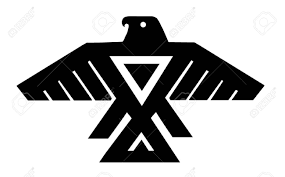 Thought for the week:Be a reflection of what you’d like to receive.  If you want love, give love.  If you want truth, be truthful.  If you want respect, give respect.  